שמירה על טריות ארבעת המינים והגיל ממנו קטן חייב בנטילתםכדי לשמור על טריות ארבעת המינים נהוג להניח אותם בכלי עם מים. פעולה זו אסורה משום מלאכת "זורע", שאחד מפרטיה הוא איסור השקיה. משנה זו מלמדת אותנו מתי מותר להחזיר את הלולב למים ומתי ניתן להוסיף מים לכלי או להחליף אותם.הסיפא של המשנה עוסקת בחיוב נטילת ארבעת המינים מדברי חכמים (מדרבנן) עבור ילד שעדיין לא הגיע לגיל מצוות. משך הוראה מומלץ: שיעור אחדנוסח המשנהמְקַבֶּלֶת אִשָּׁה מִיַּד בְּנָהּ וּמִיַּד בַּעְלָהּ
וּמַחְזִירַתּוּ לַמַּיִם בַּשַּׁבָּת.
רַבִּי יְהוּדָה אוֹמֵר:
בַּשַּׁבָּת מַחֲזִירִין,
בְּיוֹם טוֹב מוֹסִיפִין,
וּבַמּוֹעֵד מַחֲלִיפִין.
קָטָן הַיּוֹדֵעַ לְנַעֲנֵעַ חַיָּב בַּלּוּלָב.מבנהלמשנה זו שני חלקים שונים. הרישא של המשנה עוסקת בשמירה על טריות ארבעת המינים, ואילו הסיפא עוסקת בגיל ממנו גם ילד קטן חייב ליטול את ארבעת המינים.בחלק הראשון נבקש מהתלמידים לאתר את המקרים והדינים, ואילו בסיפא נבקש מהתלמידים לזהות את מילת הדין (משימה 2).תוכןהשקיית זרעיםאחת מל"ט המלאכות האסורות בשבת ובחג היא מלאכת 'זורע'. מלאכה זו מורכבת מפעולות המביאות לצמיחה, כגון זריעת זרעים ונטיעת שתילים. בנוסף, כל פעולה שמשפרת את צמיחת הענפים או הפירות אסורה, לכן אסור להשקות צמחים בשבת או בחג או להניח אותם בכלי עם מים. אולם אם המטרה היא רק לשמור על טריות הענפים ולא לזרוע אותם, אין איסור בדבר.רבי יהודה אומר שבחג מותר אפילו להוסיף מים לכלי שבו מניחים את המינים, ובחול המועד מותר אף להחליף את המים במים חדשים. ביחידה זו נבקש מהתלמידים לזהות איזו פעולה אסורה בשבת ואיזו מותרת (לפי תנא קמא), וכן להסביר מדוע פעולה זו מותרת לגבי ארבעת המינים (משימה 4). כמו כן נבקש מהתלמידים למלא טבלה המסכמת את שיטת רבי יהודה, ומדגישה את ההדרגתיות בין שבת, חג וחול המועד (משימה 5).קטן היודע לנענעבסיפא של המשנה נאמר שילד קטן שהגיע לגיל שבו הוא יודע ליטול את ארבעת המינים ולנענע אותם – למרות שעדיין אינו חייב במצוות מהתורה, הוא חייב במצווה זו מדברי חכמים, כלומר מדרבנן ולא מדאורייתא. ביחידה התלמידים יעמדו על ההבחנה בין רמת החיוב השונה, וכן ידעו ממתי חלה החובה מדרבנן גם על ילד קטן (משימה 6).מיומנותהבנת המשנה שכתובה בלשון קצרה (משימה 1)לעיתים המשנה כתובה בלשון קצרה או חסרה, כמו במשנה זו, ועל התלמידים לברר במה עוסקת המשנה ולהשלים את החסר בה.זיהוי מקרים לפי תמונות (משימה 4)התלמידים יזהו את המקרים השונים המתוארים באמצעות ציורים, ויכתבו איזו פעולה אסורה בשבת ואיזו מותרת.משמעותבסיפא של המשנה לומדים שילד שעדיין לא הגיע לגיל מצוות אך כבר מסוגל לנענע את ארבעת המינים – חייב בנטילתם. דבר זה נועד  כדי להרגיל את הילדים למצוות ולחבב אותן עליהם. כל מצווה שחכמים חייבו את הקטן לקיים היא רק מהרגע בו הוא כבר מבין את המצווה ויודע כיצד לקיים אותה. לכן בנטילת לולב החיוב יהיה רק מהזמן בו הקטן כבר יודע כיצד ליטול את הלולב ולנענע אותו. ביחידה נבקש מהתלמידים למנות מצוות נוספות שגם ילד שאינו בגיל מצוות כבר מקיים (משימה 7). מטרותהישג מבנה: התלמיד יארגן את המשנה לפי רכיבי הכאמד"ט, יזהה את הרישא של המשנה ואת הסיפא שלה וכן את מילת הדין בסיפא.הישג לשון חכמים: התלמיד יכיר את המושגים 'מחזירתו', 'מועד', 'מחליפין'.הישג תוכן: התלמיד ידע מהו איסור זורע ומהי השקיית זרעים.הישג תושב"ע: התלמיד ידע להבחין באיסורי המלאכה בין שבת, יום טוב וחול המועד וכן בחובת קטן שהגיע לחינוך לקיים מצוות מדרבנן.הישג הבנה ופרשנות: התלמיד יכיר את המנהג להניח את ארבעת המינים בכלי עם מים כדי לשמור על טריותם.הישג תורת חיים: התלמיד יכיר בחשיבות קיום המצוות כבר מגיל צעיר. 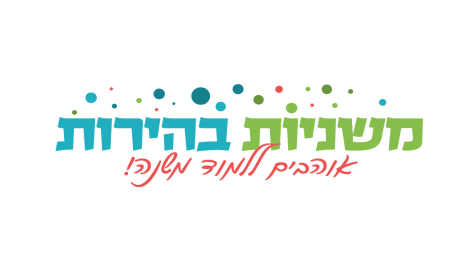 